Shobukai Kendo Luxembourg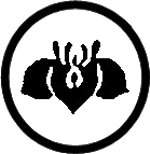 KENDO weekend in Luxembourg – 2017, June 16th - 18th TEACHER:	Masatake SUMI, hanshi 8. Dan Kendo. 	Assisted by 	Claude PRUVOST, renshi 7. Dan Kendo	and	Yoichi YAMASAKI, renshi 7. Dan KendoORGANIZER:	Shobukai Kendo Luxembourg (www.shobukai.lu)	Email: shobukai.kendo@gmail.comPLACE:	Friday & Saturday & Sunday	Hall Sportif Belair, 14 Rue d'Ostende L-2271 LuxembourgTIME:	Friday, June 16th, 2017	18:30 – 20:00 (ji-geiko)	Saturday, June 17th, 2017	10:00 – 11:30 (1 session)	14:00 – 17:00 (2 sessions)	Sunday, June 18th, 2017	10:00 – 11:30 (1 session)		14:00 – 15:30 (1 session)PARTICIPANTS:	Bogu wearers with valid FLAM-passport, or comparable foreign passport.COSTS:	Whole seminar  		  50,-- Euro	One day  		30,-- EuroOVERNIGHT STAY:	at own expense, please take care of your own reservation	nearby Youth Hotel Luxembourg (www.youthhostels.lu)	or	for hotels please visit: www.hotels.luREGISTER:	Inscription deadline: 12.06.2017	send to: shobukai@gmail.com 	If you want to join in for the dinner on Saturday evening at a 	restaurant nearby, please let the organizer know when registeringNote:	Lunch on Saturday and Sunday is possible – at own expense –	at a nearby youth hostelThe promoter / organizer assume no liability!